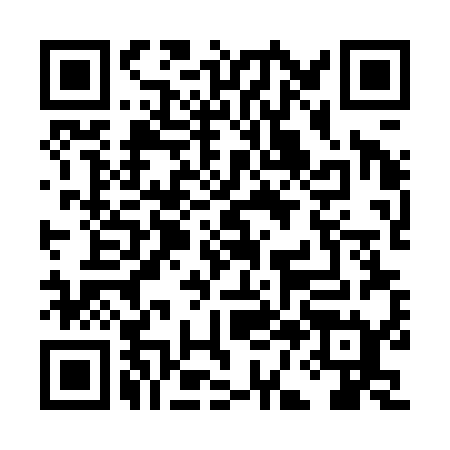 Prayer times for Petite-Riviere-a-la-Truite, New Brunswick, CanadaMon 1 Jul 2024 - Wed 31 Jul 2024High Latitude Method: Angle Based RulePrayer Calculation Method: Islamic Society of North AmericaAsar Calculation Method: HanafiPrayer times provided by https://www.salahtimes.comDateDayFajrSunriseDhuhrAsrMaghribIsha1Mon3:405:421:387:059:3411:362Tue3:405:421:387:059:3411:363Wed3:415:431:387:059:3411:364Thu3:415:441:397:059:3311:365Fri3:425:441:397:059:3311:366Sat3:425:451:397:059:3211:367Sun3:425:461:397:049:3211:358Mon3:435:471:397:049:3111:359Tue3:435:481:397:049:3111:3510Wed3:445:491:407:049:3011:3411Thu3:465:491:407:039:3011:3312Fri3:485:501:407:039:2911:3113Sat3:495:511:407:039:2811:3014Sun3:515:521:407:029:2711:2815Mon3:535:531:407:029:2711:2716Tue3:555:541:407:019:2611:2517Wed3:565:551:407:019:2511:2318Thu3:585:561:407:009:2411:2219Fri4:005:581:407:009:2311:2020Sat4:025:591:416:599:2211:1821Sun4:046:001:416:599:2111:1622Mon4:066:011:416:589:2011:1423Tue4:086:021:416:589:1911:1224Wed4:106:031:416:579:1711:1125Thu4:126:041:416:569:1611:0926Fri4:146:061:416:569:1511:0727Sat4:166:071:416:559:1411:0528Sun4:186:081:416:549:1311:0329Mon4:206:091:416:539:1111:0030Tue4:216:101:406:539:1010:5831Wed4:236:121:406:529:0910:56